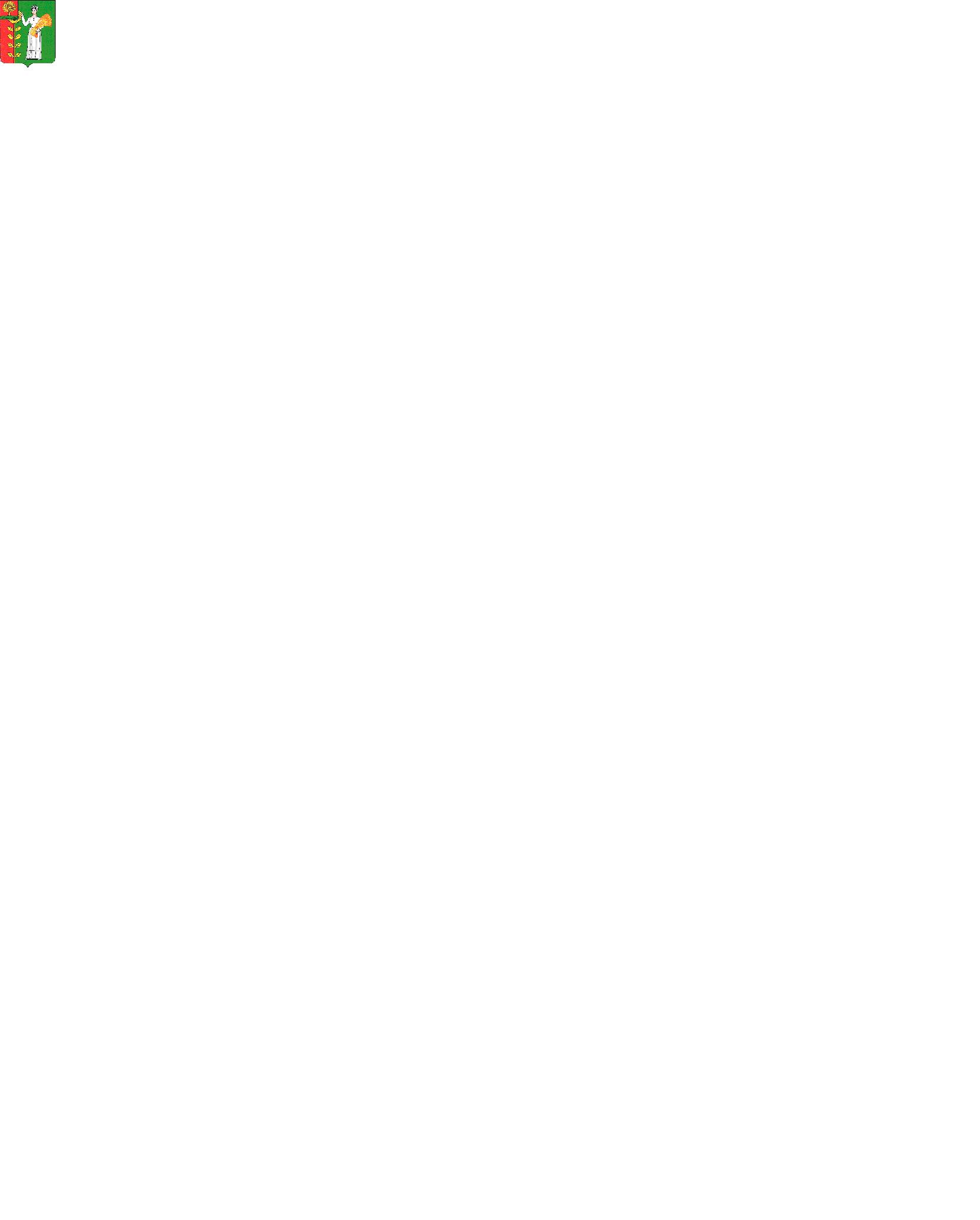 СОВЕТ ДЕПУТАТОВ СЕЛЬСКОГО ПОСЕЛЕНИЯНОВОЧЕРКУТИНСКИЙ  СЕЛЬСКИЙ  Добринского муниципального районаЛипецкой области Российской Федерации76-я сессия IV созываР Е Ш Е Н И Е23.06.2015 года                       с. Новочеркутино                            № 219-рс« О санитарном состоянии населенных пунктов сельского поселения Новочеркутинский сельсовет». _____________________________________  Заслушав и обсудив информацию «О санитарном состоянии населенных пунктов сельского поселения Новочеркутинский сельсовет» Совет депутатов сельского поселения Новочеркутинский сельсовет отмечает, что определенная работа по благоустройству проводится, однако еще много нерешенных вопросов, в частности строительство дорог с твердым покрытием.Совет депутатов сельского поселения Новочеркутинский сельсоветР Е Ш И Л :1. Главе администрации сельского поселения Пытину И.С. :  -продолжить работу по благоустройству населенных пунктов  - обратить особое внимание на ремонт дорог  - вести разъяснительную работу о наведении порядка в населенных пунктах.    Председатель Совета депутатов    Новочеркутинский сельсовет                               И.С.Пытин